Протокол Совета Изначально Вышестоящей Матери от 16.06.2023года,Подразделения ИВДИВО Астана, Казахстан.  Присутствовали: 4 Владычицы ИВО ИВДИВО1. Попова Л. И. 2. Колесник Л. Л. 3. Копжаспарова Р. Т. 4. Кусаинова Г. А.Состоялись:1. Командой Владык вошли в состояние Владык ИВО ИВДИВО.2. Преобразили Ядро ДК, Огонь, Синтез, Полномочия на 41 архетип О-М в зале ИВДИВО ИВАС Кут Хуми.3. Синтезировались с ИВАС по ДК каждого из нас:     стяжали Ядро Огня АС по ДК каждого из нас; стяжали Часть АС по ДК каждого из нас;   стяжали Ипостасность АС по ДК каждого из нас; стяжали Ядро, Огонь, Нить Синтеза, Сферу Управления ответственности по ДК каждого из нас.4. Синтезировались с ИВО 41 архетипа О-М:  стяжали Синтез ИВО; стяжали у ИВО явление Владыки ИВО; стяжали План Синтеза по ДК.5. В зале ИВО синтезировались с ИВ Матерью ИВО:  стяжали у ИВМ явление Совета ИВМ ИВО и стяжали Ядро Совета ИВМ; стяжали Часть у ИВМ; стяжали Ипостасность у ИВМ Владыкой ИВО.Вошли в проживаниеи всеединства с ИВ Матерью.Перешли в здание ИВМ в зал ИВО на физике 42 архетипа О-М: встали на Куб Синтеза вместе с ИВМ; стяжали Огонь Соль-ИВДИВО Октавы; стяжали ночное и дневное обучение по ДК каждого из нас.6. Перешли в зал ИВО 41 архетипа О-М:стяжали стратегические задачи на новый служебный год. Стяжали 32 Синтеза ИВО  и расширили Огонь ДК каждого из нас на 32-х ричное  выражение 32-х горизонтов.7. По завершению Совета ИВМ перешли в здание подразделения ИВДИВО Астана.Каждая Владычица развернулась на своём этаже: синтезировались со Столпом здания и отэманировали весь Огонь и Синтез, весь приобретённый опыт всему подразделению ИВДИВО Астана, зданию территории и филиалам.Решения:1. наработка явления ИВМ синтез-физически и физически;2. работа с территорией подразделения ИВДИВО, Астана.3. наработка Владычества ИВО;4. разработка Части ответственности по ДК;5. явление Управлений по ДК / 32-ца горизонтов Владык/;6. организация нового чата Владык ИВО ИВДИВО в подраздлении Астана;7. обсуждение новых дополнительных актуальных задач к следующему Совету ИВМ.          Составила Владычица ИВО ИВДИВО-октавно-метагалактически-планетарного Управления Совершенства Синтеза ИВО АС Валентина ИВАС Кут Хуми Попова Л.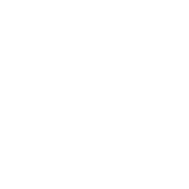 